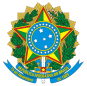 SEÇÃO JUDICIÁRIA DO AMAPÁNOTASNOTAS EXPLICATIVAS ÀS DEMONSTRAÇÕES CONTÁBEIS - 2021Apresentam-se as Notas Explicativas às Demonstrações Contábeis referentes ao exercício encerrado em 31/12/2021, ratificando os termos da Declaração do Contador (14862131),  no sentido de que as referidas demonstrações refletem adequada e integralmente a situação orçamentária, financeira e patrimonial da entidade.Durante o exercício de 2021 não houve alterações nas políticas e/ou métodos contábeis por determinação do Conselho Federal de Contabilidade ou de quaisquer outros órgãos normatizadores que pudessem alterar os critérios e métodos de escrituração dos atos e fatos da execução orçamentária, financeira e patrimonial da unidade prestadora de contas - UPC.As Notas Explicativas estão dispostas em ordem de apresentação das Demonstrações Contábeis. Avaliação e mensuração de ativos.Nota 01 - Caixa e Equivalentes de Caixa - encerrou o exercício com o saldo de R$ 2.805.897,44 (dois milhões, oitocentos e cinco mil oitocentos e noventa e sete reais e quarenta e quatro centavos), sendo 549% maior em relação a 2020, principalmente devido ao repasse financeiro de R$ 2.700.000,00 em 31/12/2021 na conta 1111.2.20.01 - Limite de Saque com vinculacao de pagamentos, Custeio/Investimentos.Nota 02 - Intangível  - redução de 62% em relação a 2020, em virtude do registro de amortizações , uma vez que UG possui softwares com vida útil definida.Nota 03 - Observa-se a ocorrencia do registro de creditos a receber no valor R$ 3.189,96 (três mil cento e oitenta e nove reais e noventa e seis centavos) referente infrações em contratos.Nota 04 - Nao houveram registros nas demais contas de creditos em nome da UG, bem como nao houve encaminhamento para inscricao em divida ativa.Tratamento contábil da depreciação, da amortização e da exaustão de itens do patrimônio. Nota 05 -  Os procedimentos de registros da depreciação dos bens móveis e imóveis da UG foram realizados de acordo com o Manual Siafi, Macrofução 020330-Depreciação, Amortização e Exaustão, sendo que o registro da depreciação dos bens imóveis foram realizados diretamente pela STN, com base na planilha encaminhada pela Secretaria de Patrimônio da União - SPU; Nota 06 - Foi realizado o registro de amortização acumulada sobre o saldo da conta 124110201 - SOFTWARES, em função da natureza do softwares – vida útil definida, de acordo com as informações constante nos autos do PAe/SEI (0000876-70.2019.4.01.8003), de acordo com o Manual Siafi, Macrofução 02.03.45 - Ativos Intangíveis.Nota 07 - Todos os bens imóveis de uso especial da Seccional e Subseções Judiciárias vinculadas encontram-se cadastrados no SPIUnet, nos quais estão incluídos os espaços cedidos com ou sem ônus para terceiros. Com relação aos imóveis da União sob responsabilidade da UG, quadro abaixo, ambos estão com os laudos de avaliações em conformidade com a Portaria Conjunta SPU-STN n. 703 (renumerada para Portaria Conjunta STN/SPU n. 03), de 10 de dezembro de 2014, e Instrução Normativa n. 5, de 28 de novembro de 2018, consoante Orientação Contábil 6148495, bem como a Portaria Conjunta n. 38, de 31 de julho de 2020, da Secretaria Especial de Desburocratização, Gestão e Governo Digital e da Secretaria de Gestão, do Ministério da Economia. Nota 06 - Nao houve o registro no SPIUnet dos espaços cedidos pela UG em virtude de dificuldades operacionais, bem como nao foram atendidas as recomendações da Orientação Contábil (14755492) em virtude do excesso de demanda no final do exercício ao setor responsável.Avaliação e mensuração de passivos Nota 07 - Registro no valor de R$ 200.000,00 (duzentos mil reais) na conta 21791.05.00 - Provisao para servicos de terceiros, para pagamento de faturas não apresentadas no exercício de AMOS e AJPC.Nota 08 - Aumento de 293% em de Demais Obrigacoes de curto prazo, principalmente pela retencao  no valor de R$ 131.088,00 (cento e trinta e um mil oitenta e oito reais) referente pagamento pendente de atesto definitivo.Nota 09 - Aumento de 384% na conta de Restos a Pagar Processados, principalmente em virtude da obrigação citada no item 08, no valor de R$ 131.088,00 (cento e trinta e um mil oitenta e oito reais).Nota 10 - Verifica-se também aumento significativo em Restos a Pagar Não Processados, na ordem de 75%, especialmente em virtude de contratações realizadas ao final do exercício, dificultando a entrega do bem/serviço antes do encerramento de mesmo e forçando a inscrição em RPNP.Nota 11 - Dentre os passivos registrados a conta contábil 211110101 - Salários, remunerações e benefícios encerrou o exercício com saldo de R$ 81.552,68 (oitenta e um mil quinhentos e cinquenta e dois reais e sessenta e oito centavos) referente aos servidores cedidos a SJAP referentes aos meses em que os entes cedentes não informaram os valores a receber. A conta 21142.01.03 - INSS Contribuições sobre serviços de terceiros - INTRA não teve valores informados para registro ao final do exercício. A conta 21142.13.00 - PSSS Contr. sobre venc. e vantagens - INTRA também não teve saldo registrado ao final do exercício. Enquanto que a conta 21311.04.00 - Contas a pagar credores nacionais teve saldo de R$ 473.874,12 (quatrocentos e setenta e três mil oitocentos e setenta e quatro reais e doze centavos) ano final do exercício, devido principalmente ao registro de passivos referente AMOS (2021NS000109 e 2021NS000549) não baixados no decorrer do exercício 2021. A conta 21791.05.00 - Provisão para serviços de terceiros restou ao final do exercício com saldo de R$ 200.000,00 (duzentos mil reais) tendo sido registrados com base em estimativa para atender as despesas não reconhecidas.Ajustes de exercícios anterioresNota 12 - A conta 21711.03.00 - Ajustes de Exercícios Anteriores restou com saldo de R$ 276.965,67 (duzentos e setenta e seis mil novecentos e sessenta e cinco reais e sessenta e sete centavos) referente aos seguintes registros:a) Incorporação de R$ 22.459,40 (vinte e dois mil quatrocentos e cinquenta e nove reais e quarenta centavos) referente ao reconhecimento de passivo de ferias de exercícios anteriores, conforme item 19 do Procedimento Contábil (11106736), referente ao PA (0001521-27.2021.4.01.8003).b) Incorporação de passivos tendo como favorecido o Programa de Assistência aos Magistrados e Servidores não instruídos com PA de origem:As informações foram solicitadas ao setor competente no PA (0001936-10.2021.4.01.8003), contudo não foi apresentada justificativa.c) Baixas de R$ 1.365,62 (um mil trezentos e sessenta e cinco reais e sessenta e dois centavos) e R$ 293,80 (duzentos e noventa e três reais e oitenta centavos) não informados o PA de origem.d) Baixa de R$ 339.483,58 (trezentos e trinta e nove mil quatrocentos e oitenta e três reais e cinquenta e oito centavos) em razão do encerramento do exercício, uma vez que não havia sido utilizado.e) Incorporação de R$ 500,00 (quinhentos reais) em razão da utilização em exercício anterior.f) Incorporação de R$ 397,74 (trezentos e noventa e sete reais e setenta e quatro centavos) conforme PA (0002627-58.2020.4.01.8003).g) Incorporação de R$ 1.798,14 (um mil setecentos e noventa e oito reais e quatorze centavos) conforme PA (0002627-58.2020.4.01.8003). h) Incorporação de R$ 229,25 (duzentos e vinte e nove reais e vinte e cinco centavos) referente PA (0000279-33.2021.4.01.8003) para ajuste de pagamento incorreto em 2020.i) Incorporação de R$ 1.333,79 (um mil trezentos e trinta e três reais e setenta e nove centavos) referente ajustes de registros incorretos em 2020 conforma PA (0000279-33.2021.4.01.8003).j) Baixa de R$ 0,01 (um centavo) referente divergência de pagamento e registro no SICAM, conforma PA (0000279-33.2021.4.01.8003).l) Incorporação de R$ 5.268,33 (cinco mil duzentos e sessenta e oito reais e trinta e três centavos) referente a amortização de bens intangíveis período de novembro e dezembro/2020.m) Baixa de R$ 3.189,96 (três mil cento e oitenta e nove reais e noventa e seis centavos) referente créditos a receber de multa aplicadas em exercício anterior, conforme (0000246-19.2016.4.01.8003).n) Incorporação de R$ 1.089,66 (um mil oitenta e nove reais e sessenta e seis centavos) referente reconhecimento de infração, conforme PA (0002760-37.2019.4.01.8003).o) Incorporação de R$ 271.433,11 (duzentos e setenta e um mil quatrocentos e trinta e três reais e onze centavos) referente reconhecimento de passivos de pessoal, conforme PA (0002277-36.2021.4.01.8003).p) Incorporação e baixa de R$ 89.360,24 (oitenta e nove mil trezentos e sessenta reais e vinte e quatro centavos) referente reconhecimento de passivos de pessoal, conforme PA (0002277-36.2021.4.01.8003).q) Baixa de R$ 123.873,32 (cento e vinte e três mil oitocentos e setenta e três reais e trinta e dois centavos) não informado PA, referente a conta 2131104.00 Contas a pagar - credores nacionais não utilizado no exercício.r) Incorporação de bem do ativo imobilizado, conforme orientação  DICOC (14760700) no PA (0002646-39.2021.4.01.8000).Variações patrimoniais aumentativas e diminutivas Nota 13 - Contas de Variação Patrimonial Diminutiva - Ao longo do exercício foram realizadas mensalmente analises das VPD e solicitou-se os ajustes sempre foi identificado divergência entre a VPD e ND, conforme os seguintes PAs:Pessoal e Custeio - PA (0000669-03.2021.4.01.8003) Seguros e assinaturas - PA (0000310-53.2021.4.01.8003)Suprimento de Fundos - PA (0000303-61.2021.4.01.8003)Registro de Férias - PA (0000277-63.2021.4.01.8003)  Registro de 13 Salário - PA (0000271-56.2021.4.01.8003)Ressarcimento referente servidores requisitados - PA (0000305-31.2021.4.01.8003)Todas as divergências identificadas nos PAs informados foram corrigidas no exercício de 2021.A DICOC autuou o PA (0002399-58.2021.4.01.8000) a fim solicitar as inconsistências identificadas por aquela divisão no decorrer o exercício:  Documentos com VPDs incorretas informada nos documentos (12543315), (14503589), (14514673), (14606771), (14667745), (14669995), (14670576), (14673838), (14674871), (14740545), (14740605), (14741339), (14742059), (14742147), (14742582), (14742803), (14742929), (14758437) e (4775985).Ressalva-se que algumas solicitações referiam-se a reclassificações ja realizadas no decorrer do exercício. Certificamos a regularidades das despesas executadas, com as ressalvas das despesas com 13 Salário e Férias, as quais ainda não foram objeto de análise conclusiva.Registro de passivo de 13 salário e férias Nota 14 - Registro da despesa com 13 Salário, conforme PA (0000271-56.2021.4.01.8003) com repetidas orientações para registro das provisões de 13 salário, conforme o Procedimento Contábil recomenda, ocasionando eventualmente registro da VPD fora do mês da competência.Nota 15 - Registro da despesa com férias, conforme PA (0000277-63.2021.4.01.8003) com repetidas orientações para registro das provisões de férias, bem como reclassificação de despesa registrada em VPD incorreta, ocasionando eventualmente registro da VPD fora do mês da competência.Análise das despesas orçamentáriasNota 16 - Despesas Orçamentárias - Do total da Provisão Recebida no exercício R$ 74.131.668,42 (setenta e quatro milhões, cento e trinta e um mil seiscentos e sessenta e oito reais e quarenta e dois centavos), 99% empenhada e 98% foi liquidada. Do total liquidado foi executada com despesas correntes 98,62%, ou seja, R$ 73.156.254,99 (setenta e três milhões, cento e cinquenta e seis mil duzentos e cinquenta e quatro reais e noventa e nove centavos). Ou seja, quase todo o orçamento da UG corresponde a despesas de custeio. Destas despesas correntes, 85,69% referem-se a despesas de Pessoal e Encargos. Do total de despesa empenhada e liquidada, foram pagos  99,60%, restando apenas o valor de R$ 293.650,56 (sessenta mil seiscentos e trinta e um reais e oito centavos)  inscrito em Restos a Pagar Processados, conforme consta no Balanço Financeiro (12206304).Nota 17 - Suprimento de Fundos - Na concessão de suprimento de fundos foi utilizada a modalidade Depósito em Conta Corrente e Cartão de Pagamento do Poder Judiciário - CPPJ, nos termos da Resolução n. 569/2019 - CJF. Em 2021, com a aprovação dos suprimentos de fundos 01 a 05/2021 com redução de 10,34% das despesas nesta modalidade, tendo sido concedidos apenas R$ 13.000,00 e utilizados apenas R$ 6.183,74 (seis mil cento e oitenta e três reais e setenta e quatro centavos) em 2021. A UG encerrou o exercício sem prestações de contas em aberto ou saldo de faturas pendentes de baixa do adiantamento referente ao suprimento de fundos n. 05/2021.Nota 18 - Contratos e Garantias Contratuais - A execução dos contratos e as garantias estão registradas no Siafi, contudo nem todos as garantias estão atualizados até o encerramento do exercício, conforme demonstrado na planilha anexa (14862029).  Apuração de danos ao erárioNota 19 - Foi apurada responsabilidade do contratado no PA (0000189-25.2021.4.01.8003) contudo a direção da SJAP entendeu que conduta do mesmo não mereceu a aplicação de penalidades por danos ao erário. Nos PAs (0000384-10.2021.4.01.8003) e (0000392-84.2021.4.01.8003) foi apurado o cometimento de faltas graves e aplicadas as penalidades de multa nos valores de R$ 5.699,57 (cinco mil seiscentos e noventa e nove reais e cinquenta e sete centavos) e R$ 15.287,02 (quinze mil duzentos e oitenta e sete reais e dois centavos) respectivamente, sem registros no SIAFI. Foi registrado no SIAFI o credito a receber referente multas aplicadas no exercício de 2020, conforme PA (0000246-19.2016.4.01.8003).Macapá, 20 de janeiro de 2022.Denilson Leite GomesAnalista Judiciário - Apoio Especializado - ContadoriaMatrícula AP20181, CRC-PA 014273/ORodovia Norte-Sul, s/n - Bairro Infraero II - CEP 68908-911 - Macapá - AP - www.trf1.jus.br/sjap/IMÓVEIS DA UNIÃO SOB RESPONSABILIDADE DA UG IMÓVEIS DA UNIÃO SOB RESPONSABILIDADE DA UG IMÓVEIS DA UNIÃO SOB RESPONSABILIDADE DA UG IMÓVEIS DA UNIÃO SOB RESPONSABILIDADE DA UG IMÓVEIS DA UNIÃO SOB RESPONSABILIDADE DA UG IMÓVEIS DA UNIÃO SOB RESPONSABILIDADE DA UG IMÓVEIS DA UNIÃO SOB RESPONSABILIDADE DA UG IMÓVEIS DA UNIÃO SOB RESPONSABILIDADE DA UG IMÓVEIS DA UNIÃO SOB RESPONSABILIDADE DA UG Unidade Nº Rip Imóvel SPIUnetNº Rip Utilização SPIUnet/SiafiOrigemMENSURAÇÃOMENSURAÇÃOMENSURAÇÃOMENSURAÇÃOData do Último Laudo de avaliaçãoUnidade Nº Rip Imóvel SPIUnetNº Rip Utilização SPIUnet/SiafiOrigemValor em 31/12/2020Desvalorização/ ReduçãoAcréscimoValor em 31/12/2021Data do Último Laudo de avaliaçãoSede da Seção Judiciária do Amapá0605 00253.500-80605 00253.500-8União81.300.231,92             0,000,00   81.300.231,9217/11/2017Subseção Judiciária de Laranjal do Jarí0613 00017.500-50613 00017.500-5União695.000,00                   0,000,00695.000,0017/11/2017Subseção Judiciária de Oiapoque0609 00053.500-30609 00053.500-3União223.760,67                      0,000,00223.760,6717/11/2017TERMOS DE CESSÃO EM USO SOB RESPONSABILIDADE DA UG TERMOS DE CESSÃO EM USO SOB RESPONSABILIDADE DA UG TERMOS DE CESSÃO EM USO SOB RESPONSABILIDADE DA UG TERMOS DE CESSÃO EM USO SOB RESPONSABILIDADE DA UG TERMOS DE CESSÃO EM USO SOB RESPONSABILIDADE DA UG TERMOS DE CESSÃO EM USO SOB RESPONSABILIDADE DA UG TERMOS DE CESSÃO EM USO SOB RESPONSABILIDADE DA UG TERMOS DE CESSÃO EM USO SOB RESPONSABILIDADE DA UG TERMOS DE CESSÃO EM USO SOB RESPONSABILIDADE DA UG TERMOS DE CESSÃO EM USO SOB RESPONSABILIDADE DA UG UG TermoN. Termo SeiContratadoVigênciaDescrição ResumidaTipo de ÔnusTotal da Receita ArrecadadaCódigo da ReceitaProcesso SEI090037Cessão de Uso6548914CEF07/08/2023Exploração de serviços bancários em área de 162 m2Aluguel63.334,6218811-50001267-59.2018.4.01.8003090037Cessao de Uso6548914CEF07/08/2023Exploracao de servicos bancarios em aera de 162 m2Ressarcimento42.464,69188220001267-59.2018.4.01.8003090037Cessão de Uso8967055TJAP07/09/2024Para funcionamento do Juizado Especial Norte da Justiça do Estado do AmapáSem ônus--0002164-53.2019.4.01.8003PAR$Não informado10.609,48Não informado3.000,00Não informado634,03Não informado81.713,14Não informado9.418,94Não informado305.483,58Não informado9.418,94Não informado22.555,12Não informado43,88Não informado34.000,00Não informado572,81Não informado2.500,00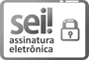 Documento assinado eletronicamente por Denilson Leite Gomes, Analista Judiciário, em 20/01/2022, às 11:04 (horário de Brasília), conforme art. 1º, § 2º, III, "b", da Lei 11.419/2006.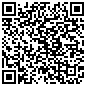 A autenticidade do documento pode ser conferida no site https://sei.trf1.jus.br/autenticidade informando o código verificador 14835008 e o código CRC C02498CE.0000508-65.2022.4.01.800014835008v116